Publicado en Barcelona el 12/04/2019 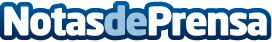 El 70% de las empresas planea invertir en herramientas analíticas de negocio, según VI3 InformáticaEl Date as a Service (DaaS) es un nuevo concepto para la gestión de computing. Un 35% de las compañías del Fortune habrán mutado al modelo Devide as Service a lo largo de este año. Estos datos se han presentado en la sede de HP de Sant Cugat, en Barcelona, centro I+D en impresión e impresión 3D más grande del mundo fuera de los Estados UnidosDatos de contacto:Maria Fernández 685 967 545 Nota de prensa publicada en: https://www.notasdeprensa.es/el-70-de-las-empresas-planea-invertir-en Categorias: Marketing Hardware Cataluña E-Commerce Software Ciberseguridad http://www.notasdeprensa.es